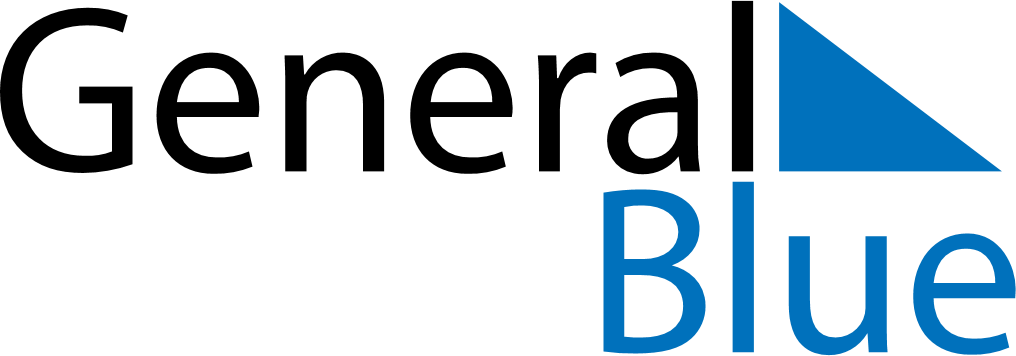 February 2021February 2021February 2021CuracaoCuracaoSundayMondayTuesdayWednesdayThursdayFridaySaturday1234567891011121314151617181920Carnival Monday2122232425262728